栄養士レシピ　VOL.107 トマトとオクラのさっぱりそうめん2020-8-10 Mon夏野菜を使ったさっぱり素麺です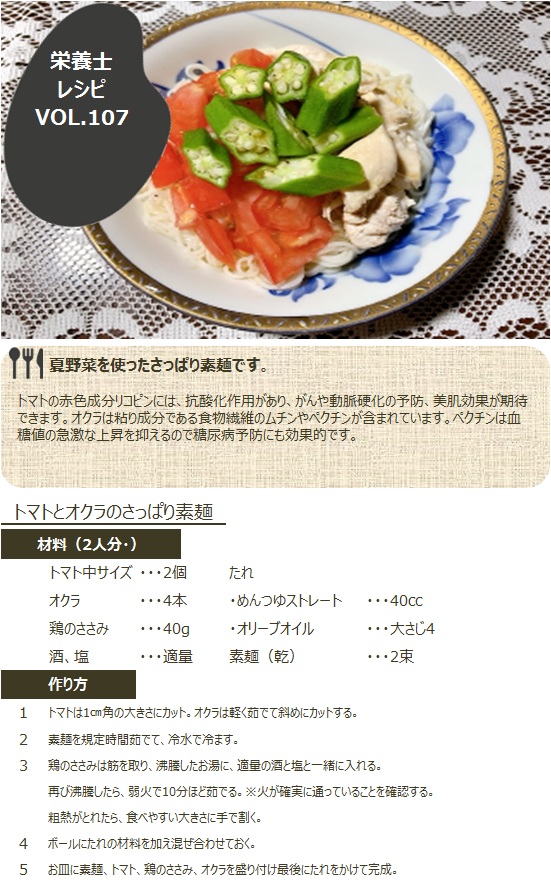 